FUNCIONESPuesto 1F1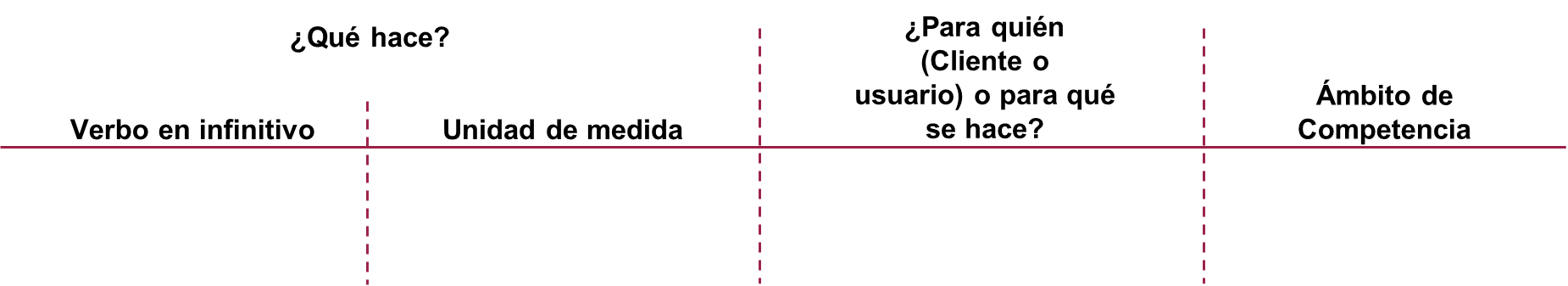 F2FUNCIONESPuesto 2F1F2NOMBRE DEL PROCESO, MO- (UR) -PR05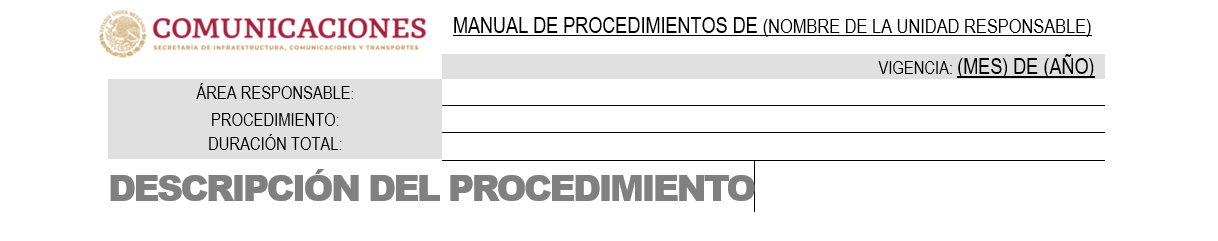 Nombre: Funciones:F1F2Nombre: Funciones:F1F2OBJETIVO:INDICADOR DE DESEMPEÑONombre:Nombre:Formula:Formula:Meta:Meta:Frecuencia de MediciónINDICADOR DE DESEMPEÑOMAPA DEL PROCESOMAPA DEL PROCESOMAPA DEL PROCESOMAPA DEL PROCESOMAPA DEL PROCESOMAPA DEL PROCESOMAPA DEL PROCESOMAPA DEL PROCESOActv. N°ResponsableDescripciónTiempo